Выполнение образовательной программы начального общего образования в 4 четверти 2019 – 20 уч. годуКласс 2 Предмет1 неделя13.04-18.042 неделя20.04-25.043 неделя27.04-30.04Русский язык13.04 Синтаксическая функция имени прилагательного в предложении.Уч. с. 86-87 упр.148, 149, 15014.04 Сравнение как одно из выразительных средств языка.Уч.с. 87-89 упр.151,152,153, 15415.04 Употребление имён прилагательных в речи. Изменение имён прилагательных по числа.Уч. с. 90 упр.155Уч. с. 92-93 упр.158. 159,160 16.04 Зависимость формы числа имени прилагательного от формы числа имени существительногоУч.с. 94 упр. 161, 16217.04 Понятие о тексте-описании. Роль имён прилагательных в тексте-описании.Уч. с. 95- 96 упр.163, 164. 16520.04 Составление текста-описания натюрморта по репродукции картины Ф. П. Толстого «Букет цветов, бабочка и птичка».Уч.с. 98 упр.17021.04 Обобщение знаний об имени прилагательном.Уч.с.99 упр.1,222.04 Проверочная работа по теме «Имя прилагательное».Уч.с. 99 упр.3,4,523.04 Местоимение как часть речи.Уч.с. упр.174,  177Уч.с. 100-101 упр.171, 173Слов.слова: облако, платок24.05 Значение местоимения, употребление его в речи.Уч.с. 102-103 упр. 174,175, 17727.04 Р.р. Редактирование текста с повторяющимися именами существительными.Уч.с. 105 упр.18028.04 Текст-рассуждение.Уч.с. 106 упр.181.182Слов.слова: потому что, так как29.04 Обобщение по теме «Местоимение». Проверочная работа.Уч.с. 107 упр.3,430.04 Роль предлогов в речи. Ознакомление с наиболее употребительными предлогами. Функция предлогов.Уч.с. 108-109 упр.183, 184, 18501.05 Правописание предлогов с именами существительными.Уч.с. 109-110 упр.186,187,188текущий/промежуточный контроль22.04 Проверочная работа по теме «Имя прилагательное».Уч.с. 99 упр.3,4,529.04 Проверочная работа.Уч.с. 107 упр.3,4Литературное чтение13.04 Е.Благинина «Посидим в тишине». Э. Мошковская «Я маму мою обидел…»Уч.с.119-121 в/ч14.04 С.Васильев «Белая береза».Уч.с. 122-наизусть15.04 Проверка читательских умений.Уч.с.124-125 в/ч, с.126 вопросы 1-516.04 Составление рассказа по рисункам.Уч.с. 129 вопрос 1,2 письменно18.04 Б. Заходер «Товарищам детям». Б. Заходер «Что красивей всего?»Уч.с. 130-133 в/ч, вопросы20.04 Б. Заходер «Песенки Винни-Пуха».Уч.с. 136-138 в/ч,вопросы21.04 Э.Успенский «Чебурашка».Уч.с. 139-144 в/ч, с.142- вопрос 1 письменно22.04 Э.Успенский «Если был бы я девчонкой…», Э.Успенский «Над нашей квартирой».Уч.с144-148 в/ч,вопросы23.04 Э.Успенский «Память».Уч.с.148-149 в/ч,вопросы27.04 В.Берестов «Знакомый», «Путешественники», «Кисточка».Уч.с.150-152 в\ч, с.152 вопрос 2 письменно28.04 И.Токмакова «Плим», «В чудной стране».Уч.с. 153-154 в/ч.вопросы 29.04 Г.Остер «Будем знакомы».Уч.с.155-160 в/ч, вопросы30.04 В.Драгунский «Тайное становится явным». Оценка поведения героя.Уч.с. 161-167 читать, вопрос 1 письменнотекущий/промежуточный контроль14.04 С.Васильев «Белая береза».Уч.с. 122-наизусть 15.04 Проверка читательских умений.с.126 вопросы 1-5Математика13.04. Приём деления, основанный на связи между компонентами и результатом умножения. Уч. с.74, № 1, 5, 6.14.04. Приемы умножения и деления с числом 10.15.04. Задачи с величинами: цена, количество, стоимость.  Уч. с. 76 № 1, 2, 3, 5.16.04. Задачи на нахождение неизвестного третьего слагаемого.Уч. с. 77, № 1, 3,5.20.04. Проверочная работа «Проверим и оценим свои достижения. 21.04. Умножение числа 2. Приемы умножения числа 2. Уч. с.80 № 1, 5; с. 81 № 1, 2, выучить таблицу на 2.22.04. Разные приёмы умножения с числом 2Уч. с. 82 № 1, 2, 5.23.04. Деление на 2. Уч. с. 83 № 1, 2, 324.04. Умножение и деление на 2. Уч. с. 84 № 1, 3, 4, 527.04. Решение задач на умножение и деление на 2.Уч. с. №1, 2, 4. 28.04. Повторение пройденного. «Что узнали. Чему научились».Уч. с. 88 № 1, 5,6,7.29.04. Умножение числа 3. Умножение на 3. У. с. 90 № 1, 2; с. 91 № 1, 2, выучить таблицу на 3.30.04. Деление на 3.Уч. с. 91 № 1, 2, 3.текущий/промежуточный контрольПроверочная работа Уч. с. 78-79.Окружающий мир16.04 Посмотри вокруг. Ориентирование по местности.Уч.с. 74-77 чит, с.77 вопросы письменно23.04 Формы земной поверхности. Водные богатства.Уч.с. 78-85 чит., с.81,85 вопросы письменно29.04 В гости к весне.Уч.с.86-89 чит., с.89 вопрос 16 письменноИзобразительное искусство16.04 Тёплые и холодные цвета. Борьба теплого и холодного. «Огонь в ночи».Нарисовать костёр на чёрном фоне.23.04 Тихие и звонкие цвета. «Весенняя земля».Нарисовать землю и небо весной.29.04 Что такое ритм линий? «Весенний ручей».На предыдущей картине дорисовать ручьи.Технология15.04 Птица счастья. Значение символа птицы в культуре. «Птица счастья».Сделать из цветной бумаги аппликацию.22.04 Использование ветра. «Ветряная мельница».Н.И. Роговцева рабочая тетрадь «Технология» 2 класс  С.29 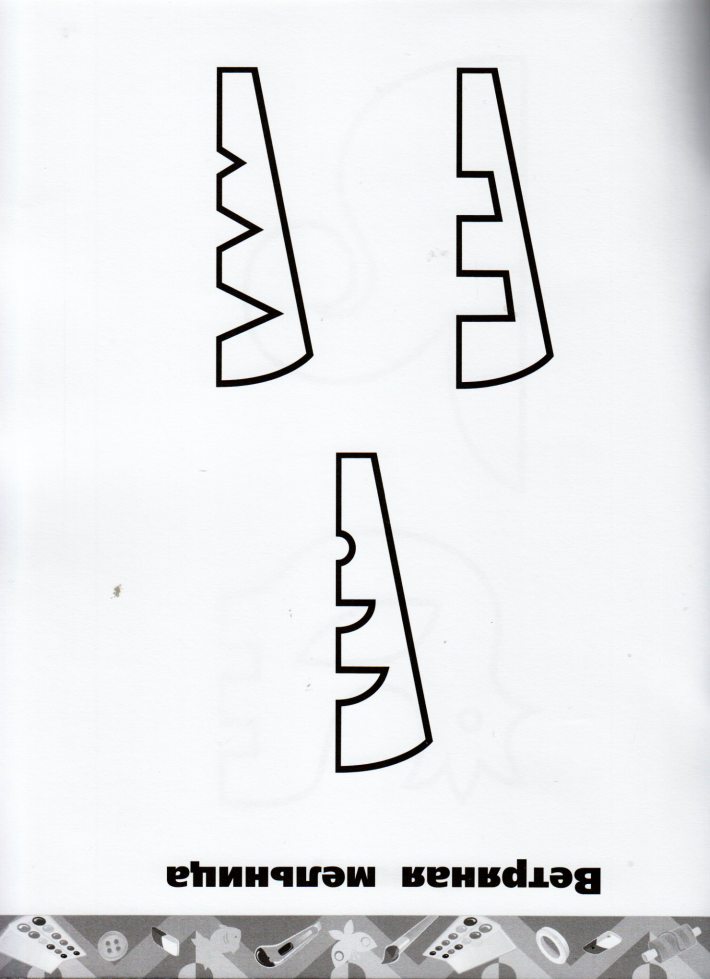 28.04 Использование ветра. «Флюгер».Н.И. Роговцева рабочая тетрадь «Технология» 2 класс  С.30 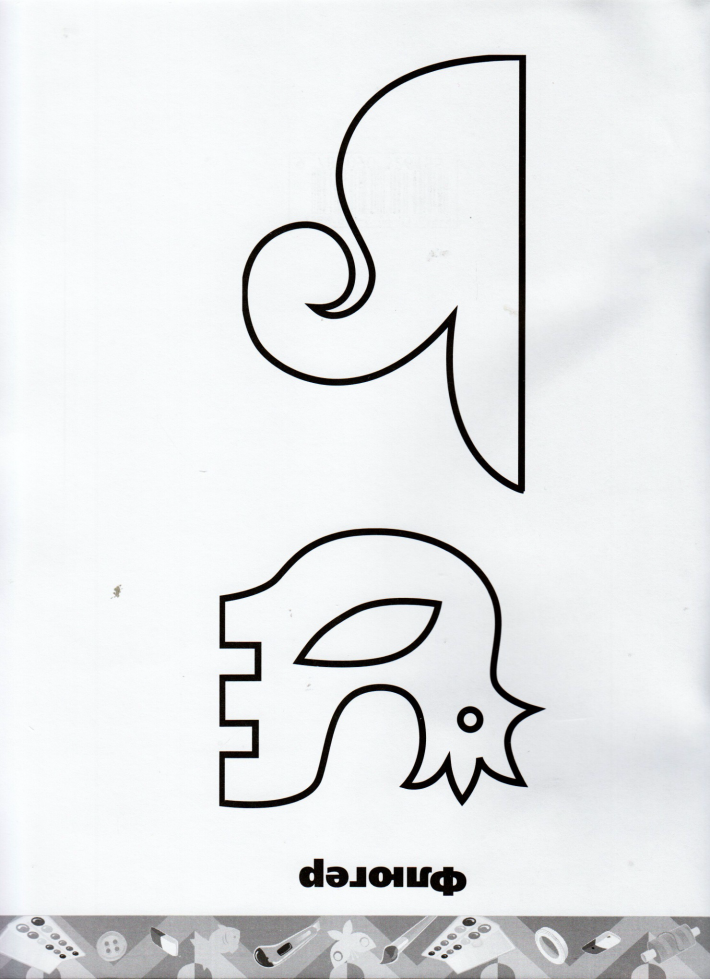 Музыка14.04«Звучит нестареющий Моцарт». Симфония № 40. Увертюра.https://infourok.ru/videouroki/muzyka/klass-2Подготовить сообщение о Моцарте. 21.04 Волшебный цветик - семицветик. Музыкальные инструменты (орган). И все это – Бах.https://infourok.ru/videouroki/muzyka/klass-2Подготовить сообщение о Бахе.27.04 Все в движении. Попутная песня.https://infourok.ru/videouroki/muzyka/klass-2Нарисуй  иллюстрацию к произведению «Тройка» Г. Свиридова или «Попутная песня» М. Глинки.Кубановедение15.04 Улицы моего города. Населённые пункты Краснодарского края. Краснодар - главный город Краснодарского края.Р.т.с.34-3922.04 События Великой Отечественной войны на Кубани. День Победы - всенародный праздник. Р.т.с.41-4428.04 Родная земля. Родина. Р.т.с.45-50текущий/промежуточный контрольР.т.с.40Исследовательская работа «Где я могу проводить свободное время»Исследовательская работа «Мой город».Иностранный язык(английский)Тема: Природа. Прогноз погоды. Учебник: с 40(с.98), с 44 (с102) работа с новыми словами; с 41(с 99) чтение текста Дом.задание: Сборник: с 98-101Тема: Времена года. Мое любимое время года. Учебник: с 48 №1(с106 №1) работа с новыми словами, с 49 №3 (с107№3) чтение текста Дом.задание: Сборник: с 106-108 №1-4Тема: Знакомство с Великобританией. Крупные города. Корноулл. Учебник: с 38,с 56 (1 часть)(с39,56); с 16 (2 часть) (с 74) работа с текстами Дом.задание: Сборник: с 111 №11 Учебник: с 35,52(2 часть)(с92,110) чтение текста